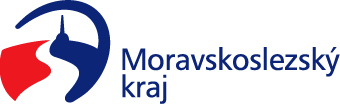 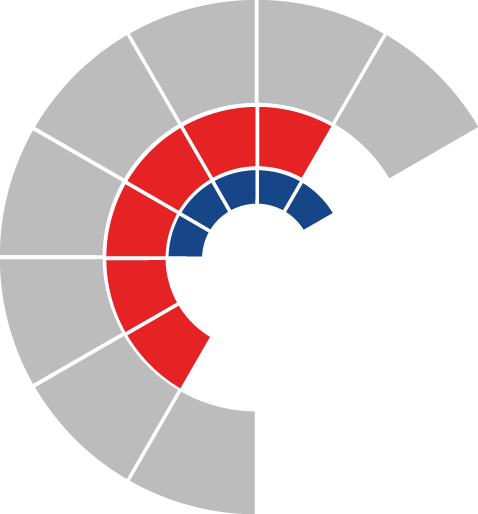 							Výbor sociální zastupitelstva kraje 										 Výpis z usneseníČíslo jednání:	2		Datum konání:	9. 2. 2021Číslo usnesení: 2/32Výbor sociální zastupitelstva krajedoporučujezastupitelstvu kraje1) rozhodnout schválit výstup sociální služby odborné sociální poradenství, ID 8349954, poskytovatele Statutární město Ostrava, IČO 00845451, z Krajské sítě sociálních služeb v Moravskoslezském kraji a uzavřít s tímto subjektem Dodatek č. 1 ke Smlouvě o závazku veřejné služby a vyrovnávací platbě za jeho výkon dle přílohy č. 1 předloženého materiálu2) rozhodnout schválit Dodatek č. 2 ke Krajské síti sociálních služeb v Moravskoslezském kraji dle přílohy č. 2 předloženého materiáluZa správnost vyhotovení:Mgr. Petra Havláková V Ostravě dne 9. 2. 2021Ing. Jiří Carbolpředseda výboru sociálního